United Way Hearing Aid Bank Applicationinstrucciones: complete este formulario y envíelo por correo con su comprobante de ingresos a:John W. Keys Speech and Hearing Center1200 N. Stonewall Ave Oklahoma City, OK 73117(405) 271-2866  (405) 271-3360 [fax]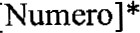 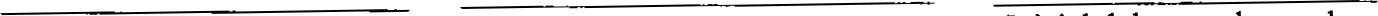 	Apellido	Primer Nombre	Inicial del segundo nombre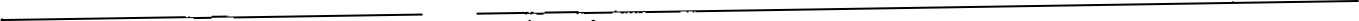 	Fecha	Direccion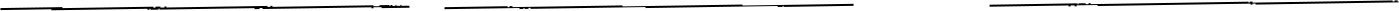 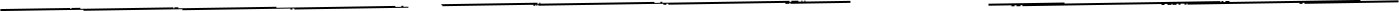 	Numero	Direccion de correo electronico	Fecha de nacimento	# de miembros de la familia (incluyéndote a ti mismo) apoyados por ingresos	total mensual	Como te refirieron a este programa?	Tienes un telefono?Tienes acceso a una computadora?Tienes acceso a internet?Alguna vez ha usado audífonos antes?Tiene zumbido en el oído??Tiene alguno de los siguientes?	Necesitará alojamiento en nuestra clínica?                  Si		     NoSi es así, ¿cómo podemos servirle mejor?Necesitarás un intérprete o traductor?Si es asi , que tipo?United Way Hearing Aid Bank es un programa del John W. Keys Speech and Hearing Center en el campus del Centro de Ciencias de la Salud de OU. Este programa ayuda a personas calificadas que recibirán:Prueba de audición de diagnóstico gratuitaAudífonos digitales por $ 400 por audífono (con una garantía de 1 0 2 años) más impuestosCitas de seguimiento de dos y cuatro semanasLos criterios de elegibilidad para este programa incluyen:Cumplir con las calificaciones salariales que se describen en la siguiente tablaResidir en uno de los condados atendidos por Central Oklahoma United Way (Canadá, Cleveland, Kingfisher, Lincoln, Logan, Oklahoma o Pottawatomie)Tener> 18 añosPautas de ingresos * Se requiere comprobante de ingresos (es decir, formulario de impuestos o extractos bancarios).Eligibility CriteriaIncome guidelines are based on 175% of the 2021 Department of Health and Human Services (HHS) Annual Poverty GuidelinesCiudadCondadoCodigo postal Artritis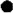 SiNo Cancer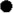  SiNo Diabetes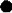   SiNo Presión arterial alta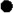   SiNo Colesterol alto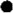    SiNo Problemas visuals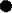     SiNoNúmero de miembros de la familia apoyados por in resos:Monthly Income:1$1,8782$2,5403$3,2034$3,8655$4,5276$5,1897$5,8518$6,513